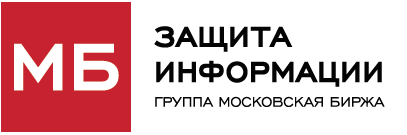 * Указывается при заполнении Заявления физическими лицами /Only applies to an individual.Заявление подается в соответствии с Правилами оказания услуг связи / The Service change form should be sent in accordance with Telecommunication Services RulesЗаявление об изменении Услуг в Зоне Колокации / Colocation service change form №Заявление об изменении Услуг в Зоне Колокации / Colocation service change form №к Договору/to the Agreement       /CLZк Договору/to the Agreement       /CLZНаименование Клиента/ФИО контактного лица/ФИО* (Client name):№Наименование услуги/ Service nameЕдиница измерения/measure unitКол-во подключаемыхуслуг/Service qty to be enabled Кол-воотключаемых услуг/Service qty to be disabledУслуги в Зоне колокацииУслуги в Зоне колокацииУслуги в Зоне колокацииУслуги в Зоне колокацииУслуги в Зоне колокации1.Подключение оборудования Клиента к сети передачи данных Оператора связи, обеспечивающие скорость обмена данными не более / Network connectivity to the Network Provider infrastructure with bandwidth up to1 Гбит/с/1 Gbit/s1.Подключение оборудования Клиента к сети передачи данных Оператора связи, обеспечивающие скорость обмена данными не более / Network connectivity to the Network Provider infrastructure with bandwidth up to10 Гбит/с/10 Gbit/s2.Подключение оборудования Клиента к выделенной сети передачи данных Оператора связи, обеспечивающее доступ к высокоскоростным транзакционным сервисам со скоростью обмена данными не более 10 Гбит/с / Network connectivity to the dedicated Network Provider infrastructure for access to low latency transactional software with bandwidth up to 10 Gbit/s1 подключение / 1 connection3.Подключение оборудования Клиента к выделенной сети передачи данных Оператора связи, обеспечивающее доступ к высокоскоростным сервисам предоставления Биржевой информации со скоростью обмена данными не более 10 Гбит/с / Network connectivity to the dedicated Network Provider infrastructure for access to low latency market data software with bandwidth up to 10 Gbit/s1 подключение / 1 connection4.Подключение оборудования Клиента к сети Интернет / Connectivity to the Internet1 подключение/1 connection5.Увеличение суммарной ширины полосы пропускания подключений к сети Интернет на выбранную величину / Additional bandwidth for Internet connection1 Мбит/с/1 Mbit/s5.Увеличение суммарной ширины полосы пропускания подключений к сети Интернет на выбранную величину / Additional bandwidth for Internet connection10 Мбит/с/10 Mbit/s6.Выделение одного дополнительного IP-адреса в сети Интернет/ 1 extra Internet IP address1 шт/1 IP7.Подключение интерфейса управления к сети Интернет / Management port connection1 порт/1 port8.Кросс-соединение с использованием кабеля выбранного типа / X-connection within co-location space with selected type of cable Медный/ Copper8.Кросс-соединение с использованием кабеля выбранного типа / X-connection within co-location space with selected type of cable Оптоволоконный/ Fiber-optic9.Подключение оборудования Клиента к оборудованию Аккредитованного оператора связи с использованием кабеля выбранного типа / Connectivity through accredited NSP with selected type of cable Медный/ Copper9.Подключение оборудования Клиента к оборудованию Аккредитованного оператора связи с использованием кабеля выбранного типа / Connectivity through accredited NSP with selected type of cable Оптоволоконный/ Fiber-optic10.Сервис точного времени по протоколу PTP / PTP time synchronization 1 подключение/1 connection11.Зеркалирование трафика на портах подключения оборудования Клиента / Client Connection Mirroring 1 подключение/1 connectionОсобые условияSpecial conditions От Оператора Связи ООО «МБ Защита Информации»/ On behalf of Operator MOEX Information Security LLC____________________________________От Клиента/ On behalf of the clientДата подписания Заявления Date of acceptance «     »                         20     г.Дата подачи Заявления Service request date «     »                          20     г.